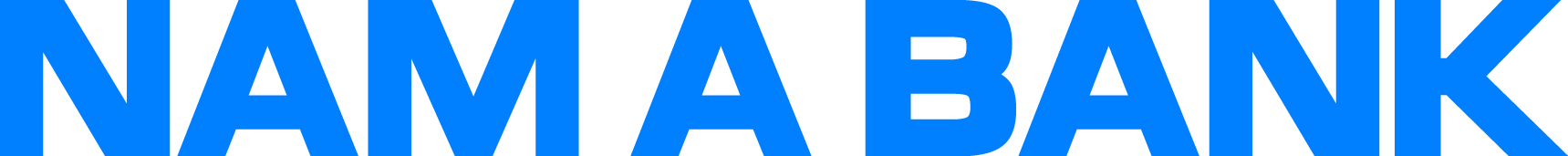 GIẤY ĐỀ NGHỊ SỬ DỤNGDỊCH VỤ NỘP THUẾ ĐIỆN TỬKhách hàng doanh nghiệpMã khách hàng:……….. Ngày hiệu lực:…………Kính gửi: Ngân hàng TMCP Nam Á (Nam A Bank)- CN/PGD…………………..THÔNG TIN KHÁCH HÀNGTên tổ chức: ……………………………………………………………………………………..Địa chỉ:…………………………………………………………………………………………………...Email: ……………………………………………………………………………………………………Số điện thoại: ……………………………………………………………………………………………Giấy CNĐKKD/GPĐT số:…………………….do:……………………….. ….. Cấp ngày:…../…../…..Mã số thuế: ………………………………………………………………………………………………Đại diện bởi Ông/Bà:……………………………….là:   Người đại diện hợp pháp     Chủ tài khoảnSố CMND/Hộ chiếu: ……………………………….Cấp ngày:....../…/…….. Tại:……………………..THÔNG TIN CHỮ KÝ SỐSố seri chứng thư số: …………………………………………………………………………………….Chủ thể chứng thư số: ……………………………………………………………………………………Tên tổ chức cung cấp chứng thư số: ……………………………………………………………………..Tôi đề nghị đăng ký sử dụng dịch vụ Nộp thuế điện tử (say đây gọi tắt là dịch vụ), với các nội dung chi tiết như sau: Đăng ký mới                                     Thay đổi1. Tài khoản thanh toán thuế và phí dịch vụ:SỐ TÀI KHOẢN:………………………………………………………………………………………Ghi chú: Biểu phí và phương thức thu phí sẽ theo quy định của Nam A Bank trong từng thời kỳ.2.  Thời hạn hiệu lực  Kể từ ngày Khách hàng đăng ký/thay đổi thông tin sử dụng dịch vụ và được Nam A Bank chấp thuận cho đến khi: có thông tin ngừng sử dụng dịch vụ của KH gửi trực tiếp Nam A Bank hoặc qua cổng thông tin điện tử của Tổng cục Thuế; hoặc đến khi Nam A Bank ngừng cung cấp dịch vụ theo thỏa thuận của Nam A Bank với Tổng cục Thuế, tùy điều kiện nào đến trước. 3.  Quy định về thanh toánTôi đồng ý cho Nam A Bank thực hiện trích nợ tự động trên tài khoản được đăng ký tại mục 1 nêu trên khi Nam A Bank nhận được yêu cầu thanh toán từ Tổng cục Thuế gửi đến bằng chứng từ điện tử  XÁC NHẬN CỦA KHÁCH HÀNG 1.  Đã đăng ký dịch vụ nộp thuế điện tử tại cổng thông tin của Tổng cục Thuế 2.  Chịu hoàn toàn trách nhiệm về các thông tin đã đăng ký và việc bảo mật thông tin tài khoản đăng nhập dịch vụ trên cổng thông tin điện tử của Tổng cục Thuế.  3.  Mọi giao dịch nộp thuế sau khi đã hoàn thành và ký gửi bằng chữ ký số sẽ không được chỉnh sửa hay hủy ngang.  4.  Có trách nhiệm phối hợp với Nam A Bank thực hiện tra soát các giao dịch dịch vụ theo đề nghị của Nam A Bank, KBNN hoặc Cơ quan Thuế và hoàn toàn chịu trách nhiệm về các thông tin cung cấp. 5.  Chịu trách nhiệm về các vấn đề phát sinh liên quan đến số tiền thuế phải  nộp, sai sót chậm trễ trong việc nộp thuế do lỗi của mình. 6.  Đảm  bảo có đủ số dư khả dụng (đủ số dư được phép ghi nợ trên tài khoản thanh toán theo quy định  của Nam A Bank trên tài khoản thanh toán) để thực hiện các lệnh nộp thuế trên cổng thông tin của Tổng cục Thuế. 7.  Đồng ý thanh toán các khoản phí phát sinh (theo quy định của Nam A Bank trong từng thời kỳ) để thực hiện các lệnh nộp thuế trên cổng thông tin của Tổng cục Thuế.8.  Chịu trách nhiệm về thiệt hại do sai sót hoặc bị lợi dụng bị lừa đảo khi sử dụng dịch vụ do lỗi của mình.9.  Chấp nhận các rủi ro  đối với việc sử dụng dịch vụ điện tử.10. Thông báo kịp thời cho Nam A Bank và Cơ quan Thuế để xử lý các vấn đề liên quan trong các trường hợp dưới đây: a) Nghi ngờ hoặc phát hiện việc truy cập dịch vụ trái phép; b) Nghi ngờ mật khẩu bị lộ; c)  Thiết bị bảo mật bị thất lạc hoặc bị mất; d) Phát hiện bất kỳ một vấn đề bất thường nào hay các sự cố về mặt nghiệp vụ hoặc kỹ thuật liên quan đến sự an toàn trong hoạt động của Cổng thông tin điện tử của Tổng cục Thuế. 11. Đã đọc, hiểu và cam kết tuân thủ đúng, chấp hành toàn bộ các quy định, hướng dẫn của Nam A Bank và Tổng cục Thuế liên quan đến việc sử dụng dịch vụ nộp thuế điện tử, gồm một và/hoặc các phương thức như: Hướng dẫn, tờ rơi sản phẩm tại quầy giao dịch, thông báo trên trang web chính thức của Tổng cục thuế/Nam A Bank, trên các  phương  tiện  truyền  thông  đại  chúng  hoặc  niêm  yết công  khai  tại  địa  chỉ  giao  dịch  của Tổng  cục thuế/Nam A Bank và các phương thức khác do các bên thỏa thuận bằng văn bản tại từng thời điểm. KHÁCH HÀNG:  Kế toán trưởng (nếu có)                                       Chủ tài khoản        (Ký, họ tên) 					(Ký, họ tên, đóng dấu) XÁC NHẬN CỦA NGÂN HÀNG:      Người tiếp nhận                                                           Trưởng đơn vị (Ký, họ tên, đóng dấu)                                                  (Ký, họ tên) 